AL COMUNE DI COLLAZZONEAREA OPERE PUBBLICHEPATRIMONIO E TUTELA DELL’AMBIENTEP.zza Jacopone, 606050 Collazzone (PG)PEC: comune.collazzone@postacert.umbrial.itOggetto:	Richiesta autorizzazione per abbattimento, spostamento o potatura straordinaria alberi	specie tutelate ai sensi della L.R. n. 28/2001, artt. 3 e 13Il/la sottoscritto/a ___________________________________________________________________nato/a a ________________________________________ (____) il _________________ residente a__________________________ (PG), in via ______________________________________, n. ____ consapevole che in caso di dichiarazione mendace sarà punito ai sensi del codice penale e delle leggi speciali secondo quanto prescritto dall'art. 76 del D.P.R. 445/2000, nonché dalla perdita dei benefici cui la presente è collegata (art. 75 D.P.R. 445/2000), ai sensi degli artt. 46 e 47 del medesimo decreto, CHIEDE L’AUTORIZZAZIONEallo	 __ abbattimento			__ spostamento		__ potatura straordinaria	dell’albero/degli alberi appartenenti a specie tutelate, radicato/i nel Comune di Collazzone (PG), nei terreni ricadenti in area classificata in base al D.M. 02.04.1968 zona A), B), C), D), F), come sotto meglio specificato: Al riguardo dichiara ulteriormente sotto la propria responsabilità e sotto le comminatorie di legge di essere:  __  Proprietario__   Affittuario __  Usufruttuario __  Altro ____________________________________________________ Rappresentante di Ente/ Società seguente:PERSONE GIURIDICHE (da compilare solo se rappresentante di Ente/Società/Associazione)Denominazione dell’Ente o Società __________________________________________________Con sede a  ____________________________  fraz./loc. ________________________________via/piazza _______________________________________________________  n. ____________ Codice fiscale/Partita IVA __________________________________________________________Email _____________________________@____________________________  PEC   _____________________________@____________________________ _______________________________         ___________________________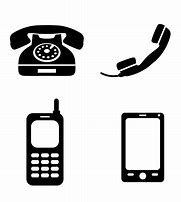 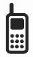 che il motivo della richiesta risulta essere il seguente:__ Per evitare il danneggiamento di opere esistenti__ Per compromissione dello stato vegetativo__ Per inderogabili esigenze di pubblica utilità__ Per inderogabili esigenze di pubblica incolumitàche, nel caso di potatura straordinaria, è richiesto il seguente tipo di intervento: __  Capitozzatura__  Taglio a sgamollo__  Riduzione della chioma oltre il 50%__  Taglio di rami di diametro superiore a 15 centimetriDichiara inoltre di impegnarsi ad effettuare il reimpianto nei modi che verranno indicati su un terreno di proprietà di _________________________________________________________________________, censito catastalmente nel Comune di Collazzone, al foglio n. _____, particella/e n. _________________ALLEGATIcopia documento d’identità NON scaduto;documentazione fotograficaplanimetria catastale con l’indicazione delle piante per le quali si richiede l’autorizzazione__ 1 marca da bollo da euro 16,00 (oppure)  __ autodichiarazione marca da bollo (barrare casella)Versamento € 10,00 su c/c postale: 12922068 o IBAN: IT69X0622038510000012000011 con riportata la causale obbligatoria: Diritti di segreteria per richiesta autorizzazione abbattimento/potatura alberi.Luogo e data _________________________________________	IL/LA RICHIEDENTE	_____________________________Dichiarazione in materia di protezione dei dati personali resa ai sensi dell'art. 13 del Regolamento UE 2016/679Dichiaro inoltre di essere informato, ai sensi e per gli effetti del GDPR 679/2016 che i dati personali saranno trattati, anche con strumenti informatici, esclusivamente nell’ambito del procedimento per il quale la presente dichiarazione viene resa. Gli interessati potranno, in qualunque momento, esercitare i diritti di accesso ai dati personali, di rettifica, di cancellazione, di limitazione, di opposizione del trattamento che li riguarda.Per l'esercizio dei diritti, secondo quanto previsto dagli articoli da 15 a 22 del Regolamento UE 2016/679 e per tutte le questioni relative al trattamento dei suoi dati, il sottoscritto è consapevole che può scrivere alla casella mail privacy@comune.collazzone.pg.it inviare una comunicazione scritta al Titolare del trattamento. Per conoscere tutte le informazioni sul trattamento dei suoi dati personali, il sottoscritto è consapevole che può prendere visione dell'informativa completa, disponibile in formato cartaceo presso la sede legale del Titolare ovvero al link web https://www.comune.collazzone.pg.it/index.php/amministrazione/informativa-ptivacyFirma __________________________________ _____________________________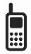  ___________________________________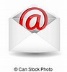 FoglioParticellaquantitàspecie